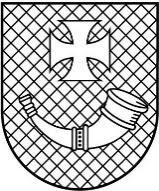 Ventspils valstspilsētas pašvaldības iestāde VENTSPILS 6. VIDUSSKOLAIEKŠĒJIE NOTEIKUMIVentspilī2023. gada 11. oktobrī									Nr. 7Ventspils 6. vidusskolasRīcības plāns, ja izglītības iestādē saņem draudu paziņojumuIzdoti saskaņā ar Valsts policijas sniegtajām vadlīnijām saņemtu draudu paziņojumu gadījumosJa izglītības iestādē tiek saņemts e -pasts / draudu paziņojums –Zvanīt valsts policijai, tel. 110 ( no mobilā telefona), tel. 9110 ( no izglītības iestādes stacionārā telefona) / sazināties ar izglītības iestādes direktoru;Sekot valsts policijas ieteikumiem (skat.pielikumu);Sazināties ar Izglītības pārvaldi;Ja ir apdraudējums – informēt klašu audzinātājus - klašu audzinātāji informē izglītojamo vecākus;Ja nepieciešama evakuācija – ir izvērtēta un apzināta teritorija, uz kuru doties draudu gadījumā.Svarīgi ir saglabāt mieru un rīkoties racionāli. Nepieciešamības gadījumā tiks nodrošināts psiholoģisks atbalsts bērniem un pedagogiem.Pielikumā: Valsts policijas norādes gadījumos, ja tiek saņemta e-pasta informācija par draudiem un 1 lapas.Direktore	Z. BitePielikumsRīcības plānam, ja izglītības iestādēsaņem draudu paziņojumuValsts policijas norādes gadījumos,ja tiek saņemta e-pasta informācija par draudiem:Pēc draudu paziņojuma saņemšanas persona, kura saņēmusi šo paziņojumu, nekavējoties zvana Valsts policijai uz tālruni 110.Persona informē Valsts policiju par saņemtajiem draudiem, norādot iestādes vai objekta nosaukumu, adresi, savu amatu, vārdu un uzvārdu, tālruņa numuru.Persona informē par e-pasta saņemšanas laiku, draudu sūtītāju un saņemtās informācijas saturu.Persona pārsūta saņemto e-pastu ar izteiktajiem draudiem uz Valsts policijas amatpersonas norādīto e-pasta adresi un seko Valsts policijas norādēm. Līdz Valsts policijas atbildes par riska līmeni un nepieciešamo turpmāko rīcību saņemšanai, nav nepieciešams veikt nekādas papildus darbības, tai skaitā saņemtās informācijas par draudiem izplatīšanu.Valsts policija nekavējoties veiks saņemtās draudu informācijas izvērtēšanu un riska līmeņa noteikšanu.Pēc risku izvērtēšanas, Valsts policija sazināsies ar e-pastu saņēmēju, sniedzot norādes tālākai rīcībai.Iestādes vai objekta kontaktpersona pēc sarunas ar Valsts policijas atbildīgo amatpersonu par saņemtajiem draudiem informē savu vadību par Valsts policijas sniegtajām norādēm un rīkojas atbilstoši tām.Sarkanmuižas dambis 1, Ventspils, LV-3601, Latvija, tālrunis 63621586, 63607614, e-pasts 6.vidusskola@ventspils.lv